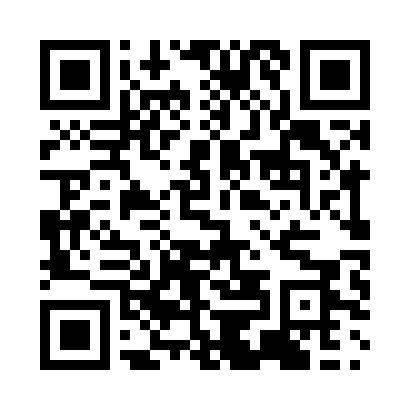 Prayer times for Abela, CongoWed 1 May 2024 - Fri 31 May 2024High Latitude Method: NonePrayer Calculation Method: Muslim World LeagueAsar Calculation Method: ShafiPrayer times provided by https://www.salahtimes.comDateDayFajrSunriseDhuhrAsrMaghribIsha1Wed4:425:5311:553:165:577:042Thu4:415:5311:553:165:577:043Fri4:415:5311:553:165:577:044Sat4:415:5311:553:165:577:045Sun4:415:5311:553:175:577:046Mon4:415:5211:553:175:577:047Tue4:415:5211:553:175:577:048Wed4:405:5211:553:175:577:049Thu4:405:5211:543:175:577:0410Fri4:405:5211:543:175:577:0511Sat4:405:5211:543:175:567:0512Sun4:405:5211:543:175:567:0513Mon4:405:5211:543:185:567:0514Tue4:405:5211:543:185:567:0515Wed4:405:5211:543:185:567:0516Thu4:405:5211:543:185:567:0517Fri4:405:5211:543:185:567:0518Sat4:405:5311:553:185:567:0519Sun4:395:5311:553:185:577:0520Mon4:395:5311:553:195:577:0621Tue4:395:5311:553:195:577:0622Wed4:395:5311:553:195:577:0623Thu4:395:5311:553:195:577:0624Fri4:395:5311:553:195:577:0625Sat4:395:5311:553:195:577:0626Sun4:395:5311:553:205:577:0727Mon4:405:5311:553:205:577:0728Tue4:405:5311:553:205:577:0729Wed4:405:5411:563:205:577:0730Thu4:405:5411:563:205:587:0731Fri4:405:5411:563:215:587:08